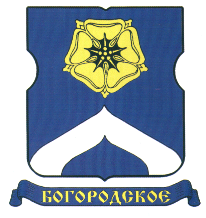 СОВЕТ ДЕПУТАТОВМУНИЦИПАЛЬНОГО ОКРУГА БОГОРОДСКОЕРЕШЕНИЕ14.06.2016 № 09/10В соответствии с пунктом 8 статьи 8 Закона города Москвы от 6 ноября 2002 года № 56 «Об организации местного самоуправления в городе Москве», пунктом 6 части 2 статьи 3 Устава муниципального округа Богородское, а также руководствуясь «Порядком установления местных праздников и организации местных праздничных и иных зрелищных мероприятий в муниципальном  округе Богородское»,Совет депутатов муниципального округа Богородское решил:1. Внести изменения в решение Совета депутатов муниципального округа Богородское от 16.02.2016г.  № 02/11 «Об утверждении Плана местных праздничных мероприятий в муниципальном округе Богородское на 2016 год», изложив приложение к решению согласно приложению к настоящему решению.2. Разместить настоящее решение на официальном сайте муниципального округа www.bogorodskoe-mo.ru.3.Контроль за выполнением настоящего решения возложить на главу муниципального округа Воловика К.Е.Глава муниципального округа Богородское                                              К.Е. ВоловикПриложение к решению Совета депутатов муниципального округа Богородское                                                                                                                                                                                                                            от 14 июня  2016 года  №  09/10План местных праздничных мероприятий в муниципальном округе Богородское на 2016 годО внесении изменений в решение Совета депутатов муниципального округа Богородское от 16.02.2016г.  № 02/01 «Об утверждении Плана местных праздничных мероприятий в муниципальном округе Богородское на 2016 год»Наименование мероприятияМесто и время проведенияПочетный житель муниципального округа Богородскоемуниципальный округ Богородскоев течение 2016 годаБогородская Веснамуниципальный округ Богородское1 квартал 2016 годаБукет цветов для мамымуниципальный округ Богородскоемарт 2016 годаБогородская верностьмуниципальный округ Богородскоеиюль 2016 годаДень Матери в Богородскоммуниципальный округ Богородскоеноябрь 2016 года Золотая осеньмуниципальный округ Богородское3 квартал 2016 годаБогородская Краса 2016муниципальный округ Богородское4 квартал 2016годаБогородские звездымуниципальный округ Богородскоемарт-октябрь 2016 годаЕлка Совета депутатовмуниципальный округ Богородское4 квартал 2016 годаБогородская зимамуниципальный округ Богородское4 квартал 2016 года